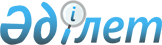 О внесении изменений и дополнений в решение от 23 сентября 2005 года N 227 "О предоставлении бесплатного или льготного проезда гражданам за пределы территории Костанайской области по Республике Казахстан, направленным на лечение в лечебно - профилактические и другие учреждения здравоохранения"
					
			Утративший силу
			
			
		
					Решение маслихата Костанайской области от 12 декабря 2007 года N 43. Зарегистрировано департаментом юстиции Костанайской области 10 января 2008 года N 3586. Утратило силу решением маслихата Костанайской области от 19 июля 2012 года № 61

      Сноска. Утратило силу решением маслихата Костанайской области от 16.08.2012 № 61 (вводится в действие по истечении десяти календарных дней после дня его первого официального опубликования).      В соответствии со  статьей 8 Закона Республики Казахстан "О системе здравоохранения" Костанайский областной маслихат РЕШИЛ:

      1. Внести в  решение Костанайского областного маслихата от 23 сентября 2005 года N 227 "О предоставлении бесплатного или льготного проезда граждан за пределы территории Костанайской области по Республике Казахстан, направленным на лечении в лечебно-профилактические и другие учреждения здравоохранения" (номер в Реестре государственной регистрации 3510 от 11 октября 2005 года, опубликовано в газетах "Костанай таңы" от 18 октября 2005 года N 123, "Костанайские новости" от 18 октября 2005 года N 144) следующие изменения и дополнения:       

пункт 1 дополнить словами:

     «"воинам-интернационалистам;

      несовершеннолетним узникам концлагерей, гетто и других мест принудительного содержания, созданных фашистами и их союзниками в период второй мировой войны;

      труженикам тыла в годы Великой Отечественной войны";

      абзац 1 пункта 3 изложить в следующей редакции:

      "Социальная помощь оказывается в размере 100 процентов от стоимости проезда по железнодорожному тарифу купированного вагона (при наличии рекомендаций в выписке из журнала для записи заключений врачебно-консультационной комиссии (форма 035\у) - спецвагон, вагоны класса "турист", "бизнес"), воздушному (при наличии рекомендаций в выписке из журнала для записи заключений врачебно-консультационной комиссии (форма 35\у) либо пассажирскому транспорту (кроме такси) от станции отправления одного из указанных транспортных средств до станции нахождения профилактического учреждения, либо пассажирским автобусом на основании проездных документов (как туда, так и обратно), а также за пользование постельными принадлежностями в железнодорожном транспорте";

      дополнить пунктом 4-1 следующего содержания:

      "Социальная помощь выплачивается, если обращение за нею последовало не позднее шести месяцев со дня приезда заявителя с лечения. День приезда определяется на основании проездных документов до населенного пункта, в котором проживает заявитель, либо до станции прибытия железнодорожного, воздушного, пассажирского транспорта (кроме такси)".

      2. Настоящее решение вводится в действие по истечении десяти календарных дней после дня его первого официального опубликования.      Председатель очередной, второй сессии      Секретарь Костанайского областного маслихата      СОГЛАСОВАНО:
					© 2012. РГП на ПХВ «Институт законодательства и правовой информации Республики Казахстан» Министерства юстиции Республики Казахстан
				